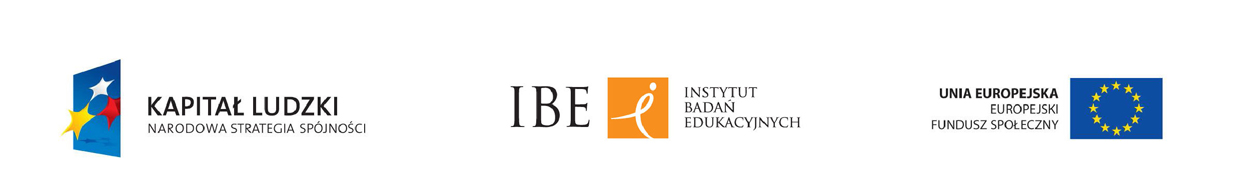 Formularz ofertowyABCDEFLp.NazwaIlość szt. Opis towarucena jednostkowa brutto Suma bruttokolumna   c x e1Klocki wafle duże1Klocki z tworzywa sztucznego, które w łatwy sposób łączą się ze sobą lub mogą być łączone z podstawą. Dają możliwość tworzenia niezliczonych konstrukcji. Wszystkie klocki w serii są kompatybilne, co pozwala łączyć zestawy ze sobą zwiększając możliwości zabawy. 
• wym. klocka 10 x 10 x 1 cm
•  >200 elem. 
• w kartonie2książeczki dla dzieci30 Książeczki z twardymi stronami, wiersze, kolory, kształty, zwierzątka, przyroda, pogoda, warzywa, owoce, opowiadania, bajki i inne. Preferowane wydawnictwo Skrzat3tacka pasująca do  krzesełka Ikea dla dziecka6Taca pasująca do krzesła wysokiego ANTILOPKolor: BiałaInformacje:Długość: 42 cm
Grubość: 4 cm
Szerokość: 42 cm4przebijanka mula1MulaPrzebijanak wielkolorowaInformacje:Długość: 24 cm
Wysokość: 14 cm
Szerokość: 10 cmOpis produktuPanel boczny: lita brzoza, Farba akrylowa
Tablica palikowa: lita brzoza, Bezbarwny lakier akrylowy
Palik: tworzywo poliwęglowe
Główka młotka/ Trzon młotka: lita podkładka, Bezbarwny lakier akrylowy
Panel boczny: lity buk, Bejca
Tablica palikowa/ Główka młotka/ Trzon młotka: lity buk, Bezbarwny lakier akrylowy
Palik: tworzywo poliamidowe5Tablice tematyczne10Tablice tematyczne: zoo, wieś, ulica, dom, zawody, sklep, plaża, kuchnia, łazienka, ekologia, inne -Min wym. 70 na 50  -instrukcja6wózki spacerowe dla lalek firmy fisher price lub równoważne1Wózek dla lalki-Składany- z aluminiową ramą -z  pasem do zapięcia lalki- z blokada przed samoczynnym składaniem się wózka- wytrzymałe kółka nie rysujące podłogi- wysokość wózka ok 70cm.-składany daszek-długość ok. 70 cm-wysokość rączki ok 30-50 cm7Wózek spacerowy głęboki dla lalek firmy fisher price lub równoważne1-Składany- z aluminiową ramą - z blokada przed samoczynnym składaniem się wózka- wytrzymałe kółka nie rysujące podłogi- wysokość wózka ok 70cm.- składany daszek- długość ok. 70 cm- wysokość rączki ok 30-50 cm8łóżeczko –kołyska z pościelą dla lalek Goki lub równoważne1Kołyska dla lalek- wykonana z drewna- lakierowana- z kompletem pościeli: materac, poduszka, kołdra- wymiary ok. 50x30cm9Szmaciana lalkafirmy Bigjigs Toys lub równoważne4Szmaciana lalka-wysokość ok. 30 cm- w ubranku10maskotki- postaci z bajek(smurfy, disney) 6Maskotki wysokiej jakości, wykonane z miękkiego pluszuMateriał: Tkanina; Certyfikaty i opinie: CEWysokość; ok. 40 cm11Grzechotki-gryzaki  firmy fisher price lub równoważne 10Grzechotki-gryzaki Zabawki wykonane z wysokiej jakości materiałów bezpieczne dla maluszków.
Różne faktury, kolory zapewniajace dzieciom wiele nowych doznań podczas zabawyCertyfikat: CEWiek: od 6 miesięcy 12wózek na zakupy producent step 2 lub równoważne 1wózek na zakupy do zabawy, wysoka jakość wykonania drewno lub plastik, ale tylko bardzo wysokiej jakości wymiary około: 54 x 51 x 38 cm13Układanka Misiowa ubieranka 2Wykonanie: drewnoKilkanaście elementów składające się z postaci Misiów oraz różnych ubranek dla nichW drewnianym pudełku, zamykanymRóżne zestawy14Drewniane klocki-puzzle3  Kolorowe drewniane Puzzlo-Klocki.Zestaw składa się z 12-tu klocków z których dziecko może ułożyć 6 różnych obrazków.Obrazki przedstawiają ZWIERZĘTA.Wymiary klocko-puzzla, to ok. 3,5x3,5cm.Obrazek po złożeniu ma ok. 14x10,5cm.   Zestaw zawiera:- 12 klocków z częściami obrazka (naklejane)- skrzynka do przechowywania klocków- 6 obrazkówRóżne zestawy obrazków15PuzzleW prawo czy w lewo?1Puzzle edukacyjne rozwijające orientacje przestrzenna dzieciZawartość:Ok. 8 mini puzzli składających się z 3 elementówWymiary opakowania ok. : 21 x 21 x 4,5 cmWysoka jakość materiału i wykonania16traktor ze zwierzętami (little pe ople, fisher price lub równoważne) 1W zestawie znajdują się: traktor z wózkiem, warzywa, zwierzątka oraz figurka Little People. Zabawka przeznaczona dla dzieci w wieku od 1,5 do 5 lat.Wysoka jakość wykonania17Kolorowe piłki pcv10Piłka gumowa PCVRozmiar: 15 cmMateriał: PCVPiłka gumowa dla dzieci do gier i zabaw.W różnych kolorach18Drzewo z mieszkańcami- plansza umożliwiająca pokazywanie różnych pór roku1Plansza w kształcie drzewa z akcesoriami do ozdabiania oraz zwierzątkami mieszkającymi w nim. 
• drzewo o wym. 115 x 175 cm 
• 10 zwierzątek o wym. 28,75 x 15 cm 
• 79 szt. różnych liści o wym. 7,5 x 12 cm 
• 24 szt. żołędzi o wym. 4,5 x 6,25 cm19Figurki zwierząt firmy smiki lub równoważne25 Figurki zwierząt domowych i drapieżnychZestaw zawiera: drzewa, świnie, owce, 2 konie, kozę, krowę i innePalmy, żyrafę, tygrysa, zebrę, słonia, lwa i inne20Pudełka plastikowe z pokrywą  Vessla Ikea lub równoważne4Pudełka plastikowe na zabawki razem z pokrywąGłówne informacje o pudełku:Długość: 39 cm
Wysokość: 28 cm
Szerokość: 39 cmGłówne informacje o pokrywie:Długość: 39 cm
Szerokość: 39 cmRóżne kolory, Kółka w komplecie, górna krawędź służy jako uchwyt, co ułatwia podniesienie i zabranie ze sobą skrzyni.21Profesjonalne chustki do żonglowania-15-3-2Profesjonalna chustka do żonglowania 40cm x 40cm 15 sztuk; Profesjonalna chustka do żonglowania 70cm x 70cm UV (świeci pod światłem ultrafioletowym) 3 sztuki, Mega-chustka do żonglowania, tańczenia, teatru i zabawy - 1,25m x 1,25m  2 sztuki22piramida- klocki36 kolorowych pierścieni do układania, które wspomagają rozwijanie koordynacji wzrokowo-manualnej oraz zdolność logicznego myślenia.Cechy zabawki:- Żywe kolory pierścieni przyciągają uwagę maluszka,- Kulki w pierścieniach motywują dziecko do rozwijania zdolności motorycznych,- Dla dzieci w wieku od 9 miesięcy23Leżaczek bujaczek  Fisher Price lub równoważne2 Leżaczek –bujaczek wygodna kołyska z funkcją kojących wibracjiprzy ustawieniu oparcia wyżej kołyska zmienia się w stabilny fotelik i bujaczekdwie zabawki przymocowane do uchwytu; uchwyt z zabawkami można zdemontowaćświeży i nowoczesny wygląd nawiązujący do zabawek z serii Cudowna Planetależaczek można złożyć i przenosićwiek: od 0 do 12 misiecy24Klocki duże w torbie.Smoby lub równoważne1Klocki duże w torbie ok.150 elementówZestaw 150 sztuk sporych klocków w poręcznej torbie o kształcie polowy walca zajmie dziecko na długie chwile.Wykonanie: plastik, tworzywo sztuczne, bezpieczne dla dzieciRozmiar: duże klocki umożliwiające wciskanie klocków do siebie tworząc budowlę25Domino Granna lub równoważne 1Domino - Kolory  gra logiczna w wersji dla najmłodszych. Zamiast punktów na kartach znajdują się kolorowe obrazki.Wymiary ok.: dł.19x szer.19x wysokość 3,6 cmWykonanie: gruba tekturaJakość: wysoka26Kot w worku - odgadnij, co jest w środku ! – gra edukacyjna  Granna lub równoważne 1Kot w worku - odgadnij, co jest w środku !Wykonanie: gruba tektura, wysoka jakośćWymiary opakowania: dł. 27 x szer. 19 x wys. 3,6 cm27Koszyk z zakupami1Koszyk z zakupamiDoskonałe imitacje, które mogą służyć zarówno do nauki liczenia, jak i zabawy w sklep.
•  koszyk wym. Ok. 21,5 x 7,5 cm28Zestaw produktów spożywczych1Imitacje z tworzywa sztucznego odporne na uderzenia, bardzo realistyczne pod względem kształtu i koloru. Idealnie nadają się dla dzieci np. do zabawy w sklep lub dom. • elementy ok. 48 szt. 
• dł. od 8 do 11,5 cm29 Duży zestaw obiadowy 1Zestaw akcesoriów kuchennych do zabawy dla dzieciZestaw obiadowy w kilku  kolorach. 
•  widelce 
•  noże 
•  łyżki 
•  kubki 
•  głębokie talerzyki 
•  płaskie talerzyki 
• rondelek 
• dł. elem. do 23 cm30Zestaw akcesoriów kuchennych1Zestaw przyborów kuchennych. 
• rondel 
• patelnia 
• garnuszek 
• sitko 
•  łopatki do mieszania potraw 
• dł. elem. do 18 cm31Zestaw do herbaty1Zestaw akcesoriów kuchennych do herbatyZestaw dla kilku osób. 
•  filiżanki z podstawkami 
•  łyżeczki 
• kubek do śmietanki 
• cukierniczka 
• dzbanuszek do herbaty 
• wys. elem. do 12 cm32Samochód – wywrotka 1Samochód  - wywrotkaWykonanie: tworzywo sztuczne, plastikWysoka jakość wykonaniaWymiary: ok. dł. 25-35cm, szer. 12cm, wys. 15 cm,33Samochód – śmieciara 1Samochód – śmieciaraWykonanie: tworzywo sztuczne, plastikWysoka jakość wykonaniaWymiary: ok. dł. 25-35cm, szer. 12cm, wys. 15 cm,34Samochód-  wóz straż pożarna 1Samochód- straż pożarnaWykonanie: tworzywo sztuczne, plastikWysoka jakość wykonaniaWymiary: ok. dł. 25-35cm, szer. 12cm, wys. 15 cm,35Samochód- pogotowie ratunkowe 1Samochód- pogotowie ratunkoweWykonanie: tworzywo sztuczne, plastikWysoka jakość wykonaniaWymiary: ok. dł. 25-35cm, szer. 12cm, wys. 15 cm,36Samochód – koparka 1Samochód – koparkaWykonanie: tworzywo sztuczne, plastikWysoka jakość wykonaniaWymiary: ok. dł. 25-35cm, szer. 12cm, wys. 15 cm,37Samochód- spych, ładowarka2Samochód- spychWykonanie: tworzywo sztuczne, plastikWysoka jakość wykonaniaWymiary: ok. dł. 25-35cm, szer. 12cm, wys. 15 cm,38Samochód- ciężarówka 3Samochód- ciężarówkaWykonanie: tworzywo sztuczne, plastikWysoka jakość wykonaniaWymiary: ok. dł. 25-35cm, szer. 12cm, wys. 15 cm,39Samochód - autobus1Samochód - autobusWykonanie: tworzywo sztuczne, plastikWysoka jakość wykonaniaWymiary: ok. dł. 25-35cm, szer. 12cm, wys. 15 cm,40Samochody – samochody osobowe  15Samochody – samochody osoboweWykonanie: tworzywo sztuczne, Wysoka jakość wykonaniaWymiary: długość ok. 15 cmRóżne kolory i rodzaje samochodów41Traktor z przyczepą 1Traktor z przyczepąWykonanie: tworzywo sztuczne, Wysoka jakość wykonaniaWymiary: długość traktora ok. 15 cm42naczynia porcelanowe: talerz płaski, miseczka i kubek 3x10Poręczne i funkcjonalne naczynia wykonane ze szkła hartowanego, barwionego w masie, która jest poddawana specyficznej obróbce termicznej w celu zagwarantowania lepszej jakości i wytrzymałości na wstrząsy i uderzenia. Materiał nieporowaty, nie zatrzymujący  żadnych mikroorganizmów, w 100% higieniczny. Naczynia ze szkła hartowanego, barwionego w masie. - talerzyk płaski – 10 szt-  śr. 23,5 cm - miseczki obiadowe  - 10 szt• śr. 13,2 cm 
• wys. 7,2 cm 
• poj. 510 ml- kubki – 10 szt
• śr. 7,2 cm 
• wys. 8,9 cm 
• poj. 250 ml43Wibrujący bąk2Klasyczna zabawka - wirujący bąk, który wiruje po kilkakrotnym naciśnięciu na centralnie umieszczony drążek. Bąk w trakcie wirowania wydaje miły odgłos.KolorowyŚrednica ok. 12 cm44Jeździki 4Jeździki dla dzieciWykonanie: trawłe tworzywoLekki, wytrzymałyZ wysokim oparciem do opierania się, może służyć jako pchaczDla dzieci od 12-36 miesięcy2 szt – samochody- różne2 szt- zwierzątko- różne45puzzle z dużych elementów, (Granna trefl lub równoważne8puzzle od 4 do 24 dużych elementów: postaci z bajek, samochody, zwierzęta i inneelementy wykonane z grubej tekturyRóżne rodzaje obrazków